TOROS ÜNİVERSİTESİ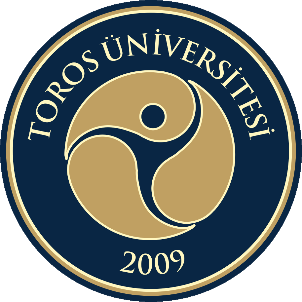 SAĞLIK BİLİMLERİ FAKÜLTESİFİZYOTERAPİ VE REHABİLİTASYON BÖLÜMÜDANIŞMA KURULU RAPORU2021DANIŞMA KURULU ÜYLERİ2021 YILI DANIŞMA KURULU KARARLARININ DEĞERLENDİRİLMESİEĞİTİM-ÖĞRETİMARAŞTIRMA-GELİŞTİRMETOPLUMSAL KATKI2021 YILI DANIŞMA KURULU KARARLARININ GENEL DEĞERLENDİRİLMESİ2021 yılında Eğitim-Öğretim alanında alınan Danışma Kurulu Kararları ile ilgili çalışmalar gerçekleştirilmiş müfredat ile ilgili çalışmalar tamamlanmış, çift ana dal ve yan dal programlarının etkin bir şekilde devamlılığı sağlanmıştır. Uygulama derslerinin içeriğinin geliştirilmesi amacıyla terapatik ve performans laboratuvar süreçlerinin hızlandırılması ve yeni derslerin açılması ile ilgili müfredat oluşması için 2022 yılında yeniden gündeme alınması planlanmıştır. 2022 YILI DANIŞMA KURULU ÖNERİ ve EYLEM/FAALİYET PLANIEĞİTİM-ÖĞRETİMAR-GETOPLUMSAL KATKIKurulun AdıBölüm Danışma KuruluToplantı TarihiToplantının yapılış şekliOnlineAdı ve SoyadıKurumuGöreviDoç. Dr. Cüneyt TAMAMDoç. Dr. Cüneyt TAMAMSBF Fizyoterapi ve RehabilitasyonÖğretim ÜyesiDr. Öğr. ÜYESİ Fatma Kübra ÇEKOKDr. Öğr. ÜYESİ Fatma Kübra ÇEKOKSBF Fizyoterapi ve RehabilitasyonÖğretim ÜyesiDr. Öğr. ÜYESİ Durukan TÜREDr. Öğr. ÜYESİ Durukan TÜRESBF Fizyoterapi ve RehabilitasyonÖğretim ÜyesiArş. Gör.Arda AKTAŞArş. Gör.Arda AKTAŞSBF Fizyoterapi ve RehabilitasyonFizyoterapistÖğr.Gör. M. Taha TÜFEKÖğr.Gör. M. Taha TÜFEKSHMYOTerapi ve RehabilitasyonÖğretim ÜyesiFatma ÖKSÜZFatma ÖKSÜZMersin Omurga Sağlığı MerkeziFizyoterapistFatma AMANFatma AMANTürkiye Fizyoterapistler Derneği Mersin il temsilcisiFizyoterapistMelis DESTANMelis DESTANİzmir Ekonomi Üniversitesi Medicalpark HastanesiFizyoterapistİJLAL ÖĞÜNÇİJLAL ÖĞÜNÇSBF Fizyoterapi ve RehabilitasyonÖğrenciKararSayısıKararDeğerlendirme2020-2021 Güz döneminde okulumuzda devam eden Çift Anadal ve Yandal uygulamaları hakkında dış paydaşlara bilgi verildi. Bahar dönemi ve ilerleyen eğitim dönemlerinde, Fizyoterapi ve Rehabilitasyon Bölümü’nden Çift Anadal ve Yandal yapılabilecek bölümlerle (hemşirelik, sağlık yönetimi,beslenme ve diyetetik.) koordine olarak Çift Anadal ve Yandal uygulamalarının daha etkin bir şekilde yürütülmesinin devamının sağlanması 2020-2021 Bahar döneminde 1. Sınıf öğrencilerine Çift Anadal-Yan dal programları hakkında eğitim verildi. Öğrencilerden yeni açılması istenen bölümler ile ilgili talepleri değerlendirildi. Bölümümüz tarafından. Bölümden 1 öğrenci, Çift Anadal programına başladıMesleki alanda şeçmeli derslerin açılması3.yarıyıl döneminde FZTSD11 Fizyoterapide Teknoloji Temelli Değerlendirme dersi planlandı5. ve 6. yarıyıl sağlıkta proje yönetimi derslerinin müfredata eklenmesi5. ve 6. yıl müfredat içerikleri görüşülmesi planlandı. Pratik uygulamaları arttımak amacıyla elektroterapi laboratuvarı, temel egzersiz laboratuvarı ve performans ölçüm laboratuvarı kurulması.Elektroterapi laboratuvarı kuruldu. Temel egzersiz ve performans ölçüm laboratuvarı için satın alma listesi üst yönetime iletildi.KararSayısıKararDeğerlendirme1Araştırma konularının genişletilmesi planlandı.Üst yönetimlere gerekli cihazlar konusunda başvurular yapıldı.2KararSayısıKararDeğerlendirme1Huzurevi gibi çeşitli toplumsal kurumlara ziyaretlerin artırılması, ortak çalışmaların planlanmasıBu konuda bazı huzurevleri ile ön görüşmeler yapılıp, bazı çalışmalar planlandı.2F/E NoEylem/FaaliyetlerSorumlular 1Fizyoterapi ve Rehabilitasyon Bölümü öğrencilerine derslerin içeriğinde daha çok mesleki deneyimden bahsedilmesiFizyoterapi ve Rehabilitasyon Bölüm Başkanlığı2F/E No Eylem/FaaliyetlerSorumlular 1Sektörün sorunlarına yönelik araştırma konularının belirlenmesi amacı ile ortak çalışmalara başlamak (aplikasyon geliştirme, vücut yapı ve fonksiyonlarının analizi, vb. konular) ve proje başvurusu yapmak üzere hazırlık yapılmasıBölüm Öğretim elemanları2F/E NoEylem/FaaliyetlerEylem/FaaliyetlerSorumlular 1Hastanede özel hasta gruplarına yönelik (çocuk hastalar, diyabetik, onkoloji, ortopedik, nörolojik hastalıklar) etkinlik düzenlenmesi ile ilgili çalışmaların başlatılması.Hastanede özel hasta gruplarına yönelik (çocuk hastalar, diyabetik, onkoloji, ortopedik, nörolojik hastalıklar) etkinlik düzenlenmesi ile ilgili çalışmaların başlatılması.Bölüm Öğretim elemanları2